TÓMSTUNDASTARF Á HRAUNBÚÐUM MarsVINNUSTOFAN ER OPIN ALLA VIRKA DAGA KL. 13-16SMÍÐASTOFAN ER EINNIG OPIN ALLA VIRKA DAGA KL 13-15HEITIR BAKSTRAR ALLA VIRKA DAGA KL. 10:00 / LEIKFIMI ALLA VIRKA DAGA KL. 10:0018. Mars19. Mars20. Mars21. Mars22. MarsSetustofa kl 11:00Þekkir þú Álfasögur?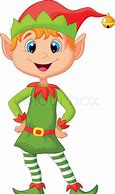 Sólskáli kl 13:00Lestur og umræðurLeikfimissalur kl 14:00JÓGA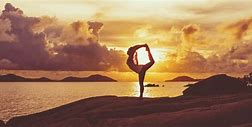 Setustofa kl 16:00HEITT Á HENDURSetustofa kl 10:30Víkin kemur og syngur fyrir okkurSetustofa kl 11:00Hversu vel þekkir þú þessa kirkju?Viðar prestur kemur til okkar og fræðir okkur um kirkjur landsins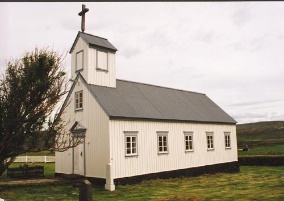 Sólskáli kl 13:00Lestur og umræðurSetustofa kl 14:00LESTURHöldum áfram að lesa bókin Níu líf um Gísla SteingrímssonDagdvöl kl 11:00HelgistundSólskáli kl 13:00Lestur og umræðurSetustofa kl 14:00Kirkjugerði kemur í heimsókn til okkar og syngur nokkur lög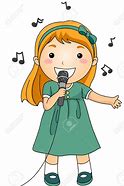 Setustofa kl 16:00HEITT Á HENDURSetustofa kl 11:00Heimildarmynd*Skarfar einstök aðlögun*Sólskáli kl 13:00Lestur og umræður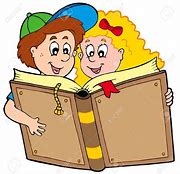 Setustofa kl 14:00LESTUR FRÉTTAGeir jón kemur og les fréttir  Setustofa kl 16:00HEITT Á HENDURSetustofa kl 11:00Heimildarmynd FRH.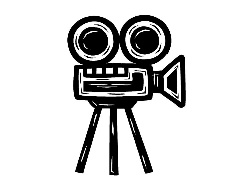 Sólskáli kl 13:00Lestur og umræðurMatsalur kl 15:00FÖSTUDAGSLÖGIN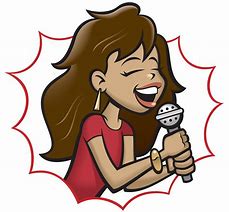  Setustofa kl 16:00HEITT Á HENDUR